REPUBLIKA HRVATSKA 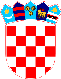 VUKOVARSKO SRIJEMSKA ŽUPANIJA OPĆINA TOVARNIK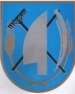  OPĆINSKI NAČELNIKKLASA:  022-05/19-02/18URBROJ: 2188/12-03/01-19-3Tovarnik, 15.03.2019.PREDMET: prijedlog odluke o usvajanju izvješća o izvršenju Programa građenja komunalne infrastrukture Općine Tovarnik  za 2018.god. PRAVNA OSNOVA: čl. 31. Statuta Općine Tovarnik ( Službeni vjesnik Vukovarsko-srijemske županije 4/13, 14/13 i 1/81 )  i čl. 71. Zakona o komunalnom gospodarstvu   (NN 68/18 i 110/18)PREDLAGATELJ: načelnica Općine TovarnikIZVJESTITELJ: načelnica Općine Tovarnik NADLEŽNOST ZA DONOŠENJE: Općinsko vijećeTEKST PRIJEDLOGA:ODLUKA o usvajanju izvješća o izvršenju Programa građenja komunalne infrastrukture Općine Tovarnik  za 2018.god.I.Usvaja se izvješće o izvršenju Programa građenja komunalne infrastrukture   Općine Tovarnik za 2018. godinuII.Izvješće iz toč. I. ove Oluke je sastavni dio ove OdlukeIII.Ova Odluka stupa na snagu osmog  dana od objave u „Službenom vjesniku“ Vukovarsko-srijemske županijeOBRAZLOŽENJE:na sjednici vijećaPRILOG: Izvješće o izvršenju programa građenja komunalne infrastrukture Općine Tovarnik za 2018. godinuIZVJEŠĆEO IZVRŠENJU PROGRAMA GRAĐENJA KOMUNALNE INFRASTRUKTURE OPĆINE TOVARNIK ZA 2018. GODINUProgram građenja komunalne infrastrukture   je donesen na prijedlog Načelnice Općine Tovarnik na sjednici Općinskog vijeća u prosincu 2017. god., te je dva puta izmijenjen.Za realizaciju programa je u Proračunu za 2018. god. predviđen odnosno utrošen iznos za sljedeće aktivnosti kako slijedi:1.) izgradnja javnih površina  izgrađeni   nogostupi  u ulicama  A. Starčevića, A. G. Matoša, 30. svibnja, Sajmište u Tovarniku i u Ilači u M. Gupca, V. Nazora, ukupno 1100 metaraplanirano: 300.000,00 knizvršeno: 301.763,73 knizvori: komunalni doprinos, prihod od legalizacije, prihod od koncesija , naknada za pridobivene mineralne sirovine 2. ) Izgradnja parkirališta u Tovarnikuizgrađeno parkirališteplanirano : 540.000,00 kn izvršeno: 539.897,30 knnaknada za pridobivene mineralne sirovine - sve3. ) Parkiralište za pravoslavno groblje u Tovarniku i ogradaplanirano: 105.000,00 knizvršeno: 101.625, 00 knizvor: naknada za pridobivene mineralne sirovine 4. ) Izgradnja  cesta      izgrađene su ceste u Ulici M. Petrušića i pristupna cesta prema pravoslavnom groblju planirano: 782. 045,09 knizvršeno: 783.607,19 knizvor:MRRFEU 277.000,00 kn naknada za pridobivene mineralne sirovine - ostalo5. ) Dokumentacija      izrada dokumentacije za Ulicu vlč. Ivana Burikaplanirano: 2.500,00 knizvršeno: 2.500,00 knizvor: naknada za pridobivene mineralne sirovine – sve6. ) Dokumentacijaizrada dokumentacije za pravoslavnu mrtvačnicuplanirano: 5.000,00 knizvršeno: 5.000,00 knizvor: naknada za pridobivene mineralne sirovine – sve7. ) Sufinanciranje izgradnje vodocrpilišta      izgradnja vodocrpilištaplanirano: 124.440,00 knizvršeno: 171.429,90 knizvor: naknada za pridobivene mineralne sirovine - sve5. ) Dokumentacija      izrada dokumentacije za izgradnju reciklažnog dvorištaplanirano: 60.000,00 knizvršeno: 58.776,69 knizvor: Fond za zaštitu okoliša – 40.000,00 kn           naknada za pridobivene mineralne sirovine - sveU 2018. god. na Program građenja komunalne infrastrukture utrošeno  je ukupno  1.964.599,81   kn. 	       Naknada od komunalnog doprinosa je ostvarena u iznosu od 1.913,89 kn te kao namjenski prihod sukladno čl. 76. st.2. Zakona o komunalnom gospodarstvu NN 68/18 i 110/18) u cijelosti utrošena za građenje objekata i uređaja komunalne infrastrukture – gradnja nogostupa. 	Naknada od koncesija je ostvarena u iznosu od 54.986,35 kn te kao namjenski prihod sukladno  čl. 103. Zakona o komunalnom gospodarstvu NN 68/18 i 110/18)  u cijelosti utrošena za građenje objekata i uređaja komunalne infrastrukture – gradanja nogostupa           Naknada za eksploataciju mineralnih sirovina u iznosu 2.976.553,64 kn, od toga smo na gradnju potrošili 1.585.200,35 kn.          Naknada za zadržavanje nezakonito izgrađenih zgrada u prostoru je sukladno  čl. 31. st.3. Zakonu o postupanju s nezakonito izgrađenim zgradama (NN 86/12, 143/13, 65/17 i 14/19) namjenski prihod  za poboljšanje infrastrukturno nedovoljno opremljenih naselja te je kao takav u cijelosti (5.499,22 kn ) utrošen na ovaj program gradnje objekata infrastrukture odnosno na gradnju nogostupa.         Prihod od prodaje stanova u državnom vlasništvu   je  namjenski prihod za izgradnju objekata i uređaja komunalne infrastrukture te je kao takav planiran za izgradnju nogostupa, no budući da u 2018. god. nije bilo prihoda od prodaje stanova u državnom vlasništvu, isti nije mogao biti utrošen.          Ostali prihodi za izvršenje ovoga programa su kapitalne donacije Ministarstva u iznosu od 277.000,00 kn i Fonda za zaštitu okoliša u iznosu od 40.000,00 kn.NAČELNICA  OPĆINE TOVARNIK                                                                                         Ruža V. Šijaković, oec.